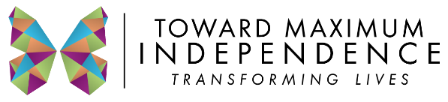 TMI’s Miniature Golf Tournament - Saturday, April 2, 2022Mulligan Family Fun Center – 24950 Madison Ave., Murrieta, CA 92562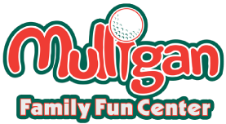 Team (4 players) _____ ($125)      Add a fifth player _____ ($25)       Individual Golfer ______ ($35)Sponsor a Client/s __________ ($30 each)                            General Donation $_______________ Sponsorship Level: _______________________________                $________________________Company Name: ___________________________	Contact Person Email: _________________Day of Event – Contact Name & Cell #: ________________________________________________Check: ________    Credit Card:   _______AmEx      ______ MasterCard       _____ VisaAccount #: ______________________________________________________________________ Expiration Date: ________________    CV Code: ______________     Zip: ____________________Signature: __________________________      Total Amount: _______________________Team Name ______________________________     Foursome of Golfers:_____________________________________________________________________________________________________________________________________________________________________________________________________________ * YES – We have added a fifth playerCheck-in starts at 9:00am. Tee-off at 9:30am.  Enjoy a day full of FUN, opportunity drawings, door prizes, food and more! Please email, mail or fax form no later than March 25, 2022 to be listed in the program.Toward Maximum IndependenceAttention: Events Coordinator 4740 Murphy Canyon Road, # 350San Diego, CA 92123(800) 877-5452  Fax: (858) 565-4431Email: info@tmi-inc.org